Name: ___________________________Making Financial DecisionsPart A: Unit 1Using a newspaper or the internet, research a job that you will be qualified to do after you graduate high school, for which you are paid an hourly rate.    Cut out the job advertisement or print it out.Job:  __________________________				Hourly Rate:  ____________Estimate the number of hours you will work in a month: __________________________Calculate your gross monthly income: __________________________________________Using the links below, calculate your deductions:EI Deductions: http://www.cra-arc.gc.ca/tx/bsnss/tpcs/pyrll/t4032/jn12/menu-eng.htmlEI Deductions: __________________CPP Deductions: http://www.cra-arc.gc.ca/tx/bsnss/tpcs/pyrll/t4032/jn12/menu-eng.htmlCPP Deductions: __________________Federal and Provincial Tax Deductions: http://www.cra-arc.gc.ca/tx/bsnss/tpcs/pyrll/t4032/jn12/on-pp4032_12.pdfFederal/Provincial Tax Deductions: __________________Explain what the 3 deductions cover: __________________________________________________________________________________________________________________________________________________________________________________________________________________________________________________________________________________________________________________________________________________________________________________________________________________________________________________________________________________________________________________________________________________________________Complete the table below to calculate your net monthly income.This month, you hope to make the following purchases:A new pair of shoes for $49.99  because your only other pair of shoes have a hole in the sole.A new pair of pants that you need for work which are regularly $54.99  but are on sale for 30% off.3 new DVDs that regularly cost $9.99 each but there is a promotion, “Buy 2, Get One Free”Decide which of the three purchases are essential and which are non-essential. Justify your answer.Calculate the after tax cost of all three items.How much money do you have remaining for the month (remember you calculated your monthly income on page 2)?One weekend during the same month, you drive to Ogdensburg, New York with your friends.  While there you buy a t-shirt for US$12.48 (including tax).  Convert the amount of the t-shirt to Canadian dollars if $1US=$1.03CAN.Determine how much money you have remaining after buying the t-shirt.Part B: Unit 2Go to the following website.  http://www.mortgage-a.com/mortgage_financial_calculators/calculator.htm You decide to save the rest of that month’s  income by placing it in the bank for 2 years. You have 2 choices, you can place it in an account that pays 3% per year, compounded semi-annually or you can place it in an account that pays 2.8% compounded quarterly.  Enter the necessary values in the images below.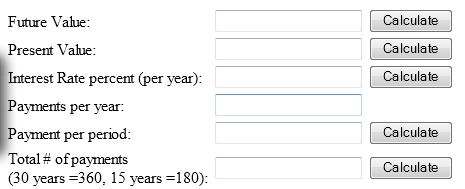 Which do you choose?  Why?If you use this account, how much will you have after two years?You consider getting a credit card now that you are working and spending money regularly.  You have heard good and bad things about credit cards.  List the advantages and disadvantages below.Considering your list, do you think it is a good idea for you to sign up for a credit card? Justify your answer.Part C - Unit 3A few months later, you decide you want to borrow $4000 to buy a used car.  You can pay off the loan with monthly payments over 3 years at an annual interest rate of 4% compounded monthly.  How much are your monthly payments?  ______________Will you have enough money at your current income level to pay back the loan?How much do you pay in total for your used car?How much interest do you pay?Now that you have a car, you decide to take a road trip this summer.    Your car uses 8.2L/100km on the highway. You want to drive to Calgary Alberta, which is 3553km.  If you expect to drive on average 115 km/h, how many driving hours would it take to get to Calgary?How many litres of gas will it take?Considering current gas prices, how much will it cost?  Is it possible to take this trip considering your monthly income? Justify your answer. What other mode of transportation could you use travel to Calgary? _______________________Give the advantages and disadvantages of both methods of getting to Calgary.Which method of travel would you choose? Justify your answer.Do you have the purchasing power to buy/pay for all the things that you want?  Explain your answer.R1234Understanding Earning and PurchasingUnderstanding of Saving, Investing and BorrowingUnderstanding Transportation and TravelGross Monthly IncomeGross Monthly IncomeGross Monthly Income$DeductionsEI$CPP$Federal$Provincial$Total DeductionsTotal DeductionsTotal Deductions$Net Monthly IncomeNet Monthly IncomeNet Monthly IncomeNet Monthly Income$ItemEssential or Non-EssentialJustificationShoesPantsDVDsItemTaxAfter Tax CostShoesJeans3 new DVDsTOTALTOTALAdvantagesDisadvantagesAdvantagesDisadvantagesDrivingAlternate Method of Travel